AP Information & 
Exam Schedule 2021-2022 SY
Columbus High School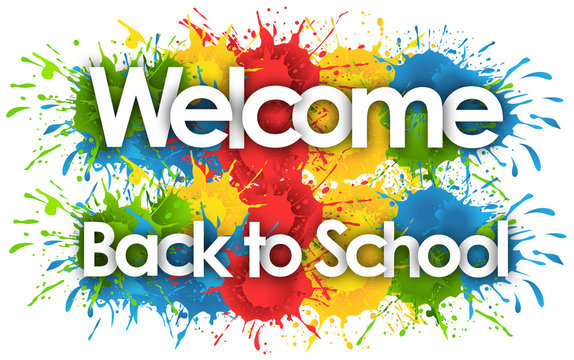 

AP Coordinator:
Sonya Allen
Allen.Sonya.M@muscogee.k12.ga.us
706-748-2534 ext. 1110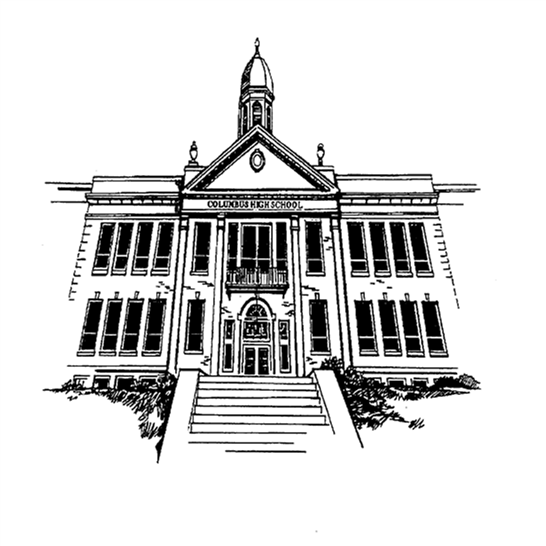 Letter to AP Students & Parents
October 1, 2021Welcome back to school!  We’re excited to have you in person and back in the building. And we’re super excited that you have chosen to take advantage of the advanced placement courses we offer.  By taking AP courses, you are letting colleges and universities know that you have what it takes to succeed in an undergraduate program and that you have taken the most rigorous courses our school has to offer. But it doesn’t stop there--you must take the AP exam. When you score successfully on your AP exam, you have the potential to earn college credit!  Many students have graduated from CHS with enough credits to begin as a sophomore in college.  Check with each college or university of interest for their requirements. AP Exam Registration, for students currently enrolled in an AP course, will begin Friday, October 1, 2021 and will end on Friday, November 12, 2021.  Beginning, November 13, 2021, students will incur a late registration fee of $40.00 per exam.  The late registration deadline is Friday, March 4, 2021.  Please note that before paying for your exams, you must make sure you have joined your teacher’s AP Course and you see the course listed in your College Board My AP account. Check your account at myap.collegeboard.org.COST OF EXAMSCost per AP Exam = $96				🠚    Late registration Fee = $40		Cost per AP Capstone Exam =$144			🠚    Cancellation/Unused exam fee = $40Cost of AP Exam for qualifying fee reduction = $0 for first exam. $53 for each additional exam.
ALL STUDENTS ENROLLED IN AN AP STEM COURSE will receive ONE FREE (state funded) STEM exam.   You must be enrolled in one of the following STEM courses (Biology, Calculus AB/BC, Chemistry, Computer Science A, Environmental Science, Physics C: E&M/ M, Physics 1, & Statistics). When you pay on the My Payments Plus website, make sure you select your free STEM exam first when registering. Each additional AP exam will be $96. Instructions for making a payment on My Payments Plus can be found here.  My Payments Plus charges a processing fee for credit card payments.  If you would like to pay via cash, check, or money order, see Ms. Allen in her office on the 3rd floor (room 303).
STUDENTS WHO QUALIFY FOR A FEE REDUCTION will receive ONE FREE state funded exam at no charge (STEM OR NON-STEM).  Each additional AP exam will cost $53.  Check here to see if you qualify for a fee reduction.  If you think you may qualify, you must submit your request for a fee reduction using this form. The deadline to apply is November 12, 2021.  DO NOT MAKE YOUR PAYMENT ON MY PAYMENTS PLUS.  See Ms. Allen in her office to make your payment.  You must apply BEFORE making a payment.  You will be notified via email if you are approved for a fee reduction.  Then you may see Ms. Allen to pay with either cash, check, or money order.  There is an additional fee for credit card payments. Do not make the payment online (regular price of exams will be charged if you do)--See Ms. Allen.
Again, to apply for a fee reduction use this form.College Board plans to administer all exams paper/pencil (in person) this year.  The exam schedule is posted in this document.  I encourage you to contact me with any questions you may have.  I am here to support you on your AP journey. Sincerely,Sonya Allen
Assistant Principal 
AP Coordinator
Allen.Sonya.M@muscogee.k12.ga.us2022 AP Exam Schedule - Columbus High School
College Board advises that AP exams will be administered paper/pencil (in person) this school year. Art and Design: Friday, May 6, 2022* (8:00 p.m. ET), is the last day for AP Coordinators to submit portfolios. AP Capstone: May 2, 2022* (11:59 p.m. ET) is the deadline for AP Seminar and AP Research students to submit performance tasks as final and their presentations to be scored by their AP Seminar or AP Research teachers.*See your teacher for deadlines prior to the dates listed above.Morning
8 a.m. Eastern TimeAfternoon
12 p.m. Eastern TimeMonday,May 2, 2022United States Government and PoliticsChemistryTuesday,May 3, 2022Environmental SciencePsychologyWednesday,May 4, 2022English Literature and Composition (12th grade)Computer Science AThursday,May 5, 2022Human GeographyMacroeconomicsSeminarStatisticsFriday,May 6, 2022United States HistoryArt HistoryMorning
8 a.m. Eastern TimeAfternoon
12 p.m. Eastern TimeLate Afternoon
4 p.m. Eastern TimeMonday,May 9, 2022Calculus ABCalculus BCTuesday,May 10, 2022English Language and Composition (10th grade)Physics C: MechanicsPhysics C: Electricity and MagnetismWednesday,May 11, 2022Spanish Language and CultureBiologyThursday,May 12, 2022World HistoryPhysics 1: Algebra-BasedFriday,May 13, 2022Music Theory